Seznam  uložených písemností u spisů  NS č. 127N07/05 – 1. část spisuSeznam  uložených písemností u spisů  NS č. 127N07/05 – 2. část spisuČR - STÁTNÍ POZEMKOVÝ ÚŘAD	Sídlo: Husinecká 1024/11a, 130 00  Praha 3, IČ: 01312774, DIČ : CZ01312774	Krajský pozemkový úřad pro Jihočeský kraj, Rudolfovská 80, 370 01 České Budějovice	_______________________________________________________________________SOHORS spol. s r.o.Žár u Nových Hradů č. 70373 33 Nové HradyVáš dopis zn.: ze dne: naše zn.: 127N07/05  SPU 230129/2016CiVyřizuje: Ing.CikánDatum: 4. května 2016					f.cikan@spucr.czV ě c  :  podpis dodatku č. 14 k nájemní smlouvě 127N07/05	Vážení,v příloze Vám oddělení správy majetku Krajského pozemkového úřadu pro Jihočeský kraj zasílá k podpisu dva výtisky dodatku č. 14 k nájemní smlouvě č. 127N07/05. Prosíme o podepsání obou výtisků dodatku č. 14 na místě k tomu určeném a o parafování jednotlivých stran výtisků dodatku č. 14 v levém dolním rohu. Po vrácení všech Vámi podepsaných  a parafovaných výtisků dodatku č. 14 budou jednotlivé výtisky podepsány ředitelkou krajského pozemkového úřadu a následně Vám bude odeslán jeden oboustranně podepsaný výtisk dodatku č. 14 k nájemní smlouvě 127N07/05.Děkujeme za spolupráci a jsme s pozdravem                                                                 Ing. Milada DuffkováVedoucí oddělení Oddělení správy majetkuKrajský pozemkový úřad pro Jihočeský krajZa správnost : Ing. CikánTelefon:			Bankovní spojení		Fax, záznamník		Úřední hodiny:607 584 089		ČNB č.účtu :		387693611		PO, ST  8-11, 12-17                                       50016-3723001/0710STÁTNÍ POZEMKOVÝ ÚŘADSídlo: Husinecká 1024/11a, 130 00 Praha 3 - Žižkov, IČO: 01312774, DIČ: CZ01312774Čj.: SPU 230129/2016Ci POKYN K PLNĚNÍ VEŘEJNÝCH PŘÍJMŮStředisko č.: 505100Rozpočtová jednotka č.: 505Odběratel (včetně adresy, IČO): SOHORS spol. s r.o. IČ : 466 83 941Předmět objednávky /smlouvy č.: 127N07/05 (dodatek č. 14 ke smlouvě)Předpokládaná cena v Kč: 48424,-Kč splátka nájemného k 1.10.2016Před vznikem nároku příjmu:Příkazce operace potvrzuje, že operaci prověřil dle § 11 vyhl.č.  416/2004 Sb., kterou se provádí zákon o finanční kontrole: Ing. Eva Schmidtmajerová CSc.Jméno, příjmení, podpisDatum podpisu: 26.8.2015Po vzniku nároku příjmu:Příkazce operace potvrzuje, že prověřil správnost dle § 12 vyhl. č.  416/2004 Sb., kterou se provádí zákon o finanční kontrole, a tímto vystavuje Pokyn k plnění veřejných příjmů:Ing. Eva Schmidtmajerová CSc.Jméno, příjmení, podpisDatum podpisu: 22.9.2015Hlavní účetní potvrzuje, že provedla úkony dle § 12 vyhl. č. 416/2004 Sb., kterou se provádí zákon o finanční kontrole: Ing. Milada DuffkováJméno, příjmení, podpisDatum podpisu: 22.9.2015Zpracoval : Ing. Cikán, 607 584 089DODATEK č. 14k  Nájemní smlouvě č. 127N07/05Smluvní strany:Česká republika – Státní pozemkový úřad Sídlo : Husinecká 1024/11 a, 130 00,  Praha 3zastoupený Ing. Evou Schmidtmajerovou CSc., ředitelkou Krajského pozemkového úřadu pro Jihočeský kraj, adresa : Rudolfovská 80, 370 01, České BudějoviceIČ: 01312774DIČ : CZ01312774Bankovní spojení : Česká národní banka, číslo účtu :  50016-3723001/0710(dále jen ”pronajímatel")– na straně jedné –aSOHORS, spol. s r.o., , Sídlo : Žár u Nových Hradů č.p. 70,  373 33, Nové Hradyzastoupena : Mgr. Martinem Řehoutem, jednatelem společnostiSpolečnost je zapsána v obchodním rejstříku vedeném Krajským soudem v Českých Budějovicích, odd. C, vložka 1804IČO : 466 83 941,  DIČ : CZ46683941(dále jen „nájemce“)– na straně druhé –uzavírají tento dodatek č. 14 k  nájemní smlouvě č. 127N07/05, kterým se mění předmět nájmu a výše ročního nájemného .1) Dne 16.12.2015 nabyl vlastnické právo k této nemovitosti :nánájemce  na základě smlouvy 15PR15/05.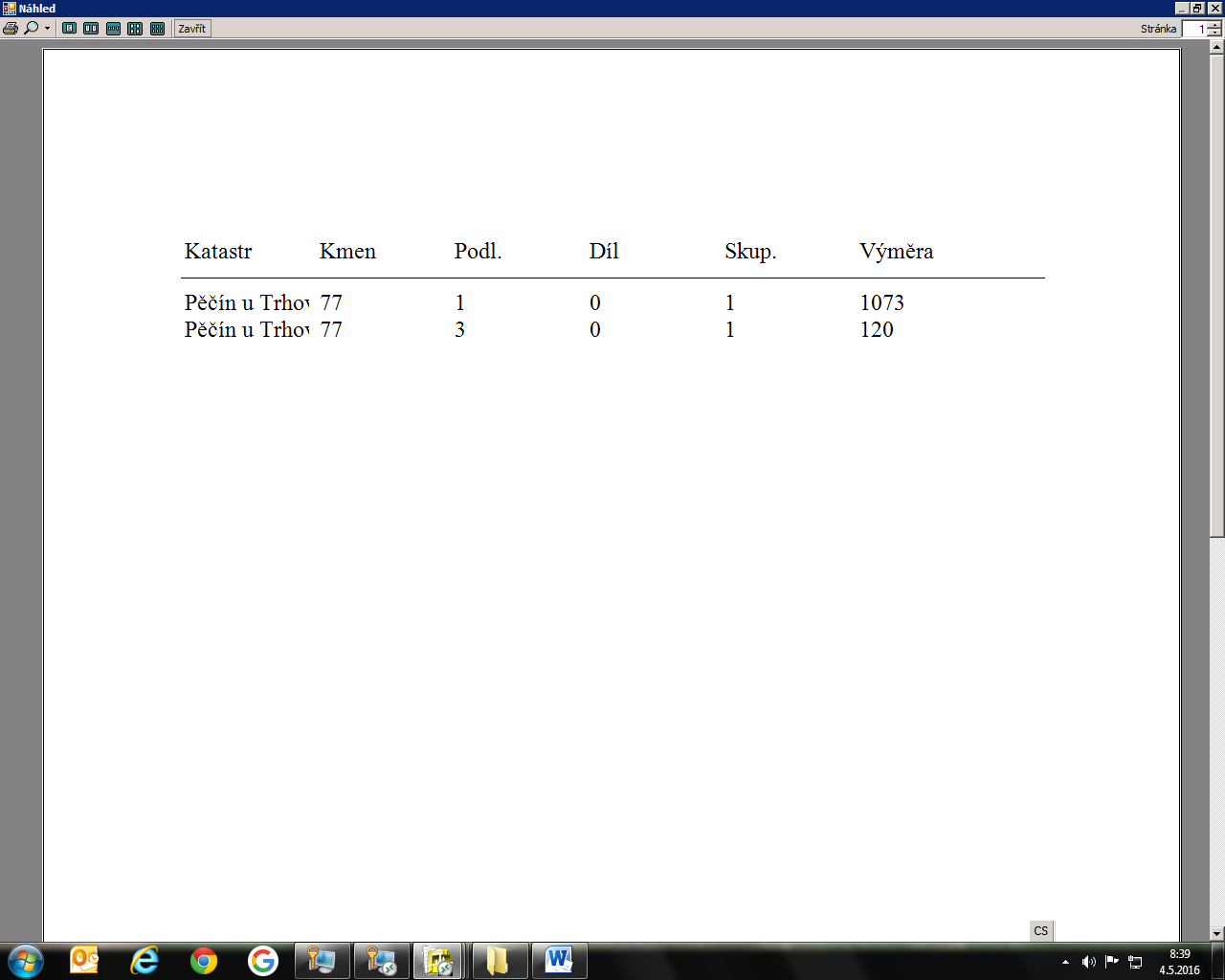 2. Ode dne (29.10.2015) nabytí právní moci rozhodnutí č.j. 214414/2013/R699/RR11202 nenáleží pronajímateli nájemné za pozemky 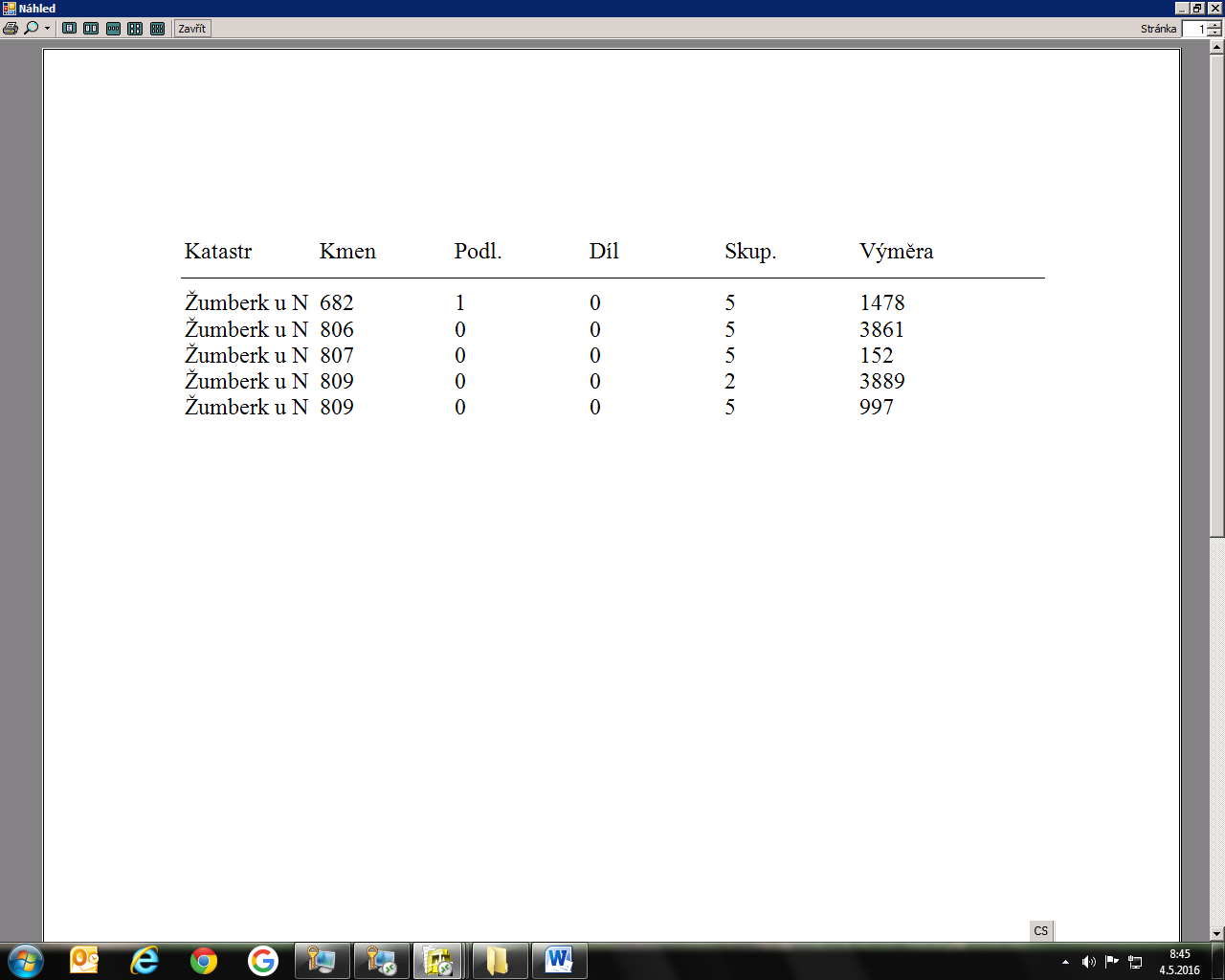 Předmětné pozemky uvedeným rozhodnutím přechází do vlastnictví Římskokatolické farnosti Žumberk u Trhových Svinů, IČ : 65050975, sídlo : Kostelní 125, 37401 Trhové Sviny. 3. Smluvní strany se dohodly na tom, že s ohledem na skutečnosti uvedené v bodě 1. a 2. tohoto dodatku se nově stanovuje výše ročního nájemného na částku 48103,- Kč (slovy: čtyřicetosmtisícstotřikoruny české) s účinností od 16.12.2015. Výpočet je uveden v příloze tohoto dodatku s názvem „Příloha k nájemní smlouvě č. 127N07/05“.K 1.10.2016 je nájemce povinen zaplatit částku 48424,-Kč (slovy: čtyřicetosmtisícčtyřistadvacetčtyřikoruny české).Tato částka se skládá z ročního nájemného u pozemků, které nebyly předmětem převodu (přechodu) a z alikvotních částí ročního nájemného u pozemků, které byly předmětem převodu (přechodu). Alikvotní části jsou vypočítány za období od předchozího data splatnosti do rozhodného data. Roční nájemné u pozemků, které nebyly předmětem převodu (přechodu) činí : 48103,- Kč (slovy: čtyřicetosmtisícstotřikoruny české).Alikvotní části ročního  nájemného u pozemků, které byly předmětem převodu (přechodu)  : 321 Kč, (slovy: třistadvacetjednakoruna česká).Výpočet je uveden v příloze s názvem „Výpočet nájmu pro smlouvu č. 127N07/05“, která je nedílnou součástí dodatku.4. Tento dodatek nabývá platnosti a účinnosti dnem podpisu oběma smluvními stranami.5. Tento dodatek je vyhotoven v dvou stejnopisech, z nichž každý má platnost originálu. Jeden stejnopis přebírá nájemce a jeden je určen pro pronajímatele. 6. Ostatní ujednání smlouvy nejsou tímto dodatkem č. 14 dotčena.7. Smluvní strany po přečtení tohoto dodatku prohlašují, že s jeho obsahem souhlasí a že je shodným projevem jejich vážné a svobodné vůle, a na důkaz toho připojují své podpisy.V Českých Budějovicích, dne …………………………………..	…………………………………….Ing. Eva Schmidtmajerová CSc.	         Mgr. Martin Řehout, ředitelka Krajského pozemkového úřadu                                   jednatel společnostipro Jihočeský kraj	         SOHORS spol. s r.o.        pronajímatel		    nájemceZa správnost: Ing. CikánSTÁTNÍ POZEMKOVÝ ÚŘADSídlo: Husinecká 1024/11a,  130 00  Praha 3 – Žižkov,  IČO: 01312774, DIČ: CZ01312774Krajský pozemkový úřad pro Jihočeský kraj, Rudolfovská 80, 370 01, České Budějovice. _____________________________________________________________________________SOHORS spol. s r.o.Žár u Nových Hradů č. 70373 33 Nové HradyVáš dopis zn.: Ze dne:  Naše zn.:   Vyřizuje:  Tel.: 601 584 090Fax: E-mail: p.zemlicka@spucr.czDatum:  26.8.2015Výzva k uzavření dodatků č. 12 a 13 k nájemní smlouvě č. 127N07/05Vážení,dne 31.10.2007 s Vámi tehdy Pozemkový fond ČR (od 1.1.2013 nástupnická organizace PFČR je Státní pozemkový úřad) uzavřel nájemní smlouvu č. 127N07/05 na pronájem pozemků pro zemědělské účely.S přihlédnutím k tomu, že stávající nájemné za pozemky ve vlastnictví státu v příslušnosti hospodařit Státního pozemkového úřadu (SPÚ) náležející do zemědělského půdního fondu již dlouhodobě neodpovídá výši nájemného, za které jsou takovéto pozemky pronajímány ostatními subjekty, zvyšujeme s účinností od 1. 10. 2014 nájemné z 1 % na 2,2 % z ceny pozemků dle vyhlášky MZe o stanovení seznamu katastrálních území s přiřazenými průměrnými základními cenami zemědělských pozemků platné k aktuálnímu datu. Zvyšování nájemného bude realizováno formou dodatku ke stávající nájemní smlouvě. Vzhledem ke shora uvedenému Vás vyzýváme k uzavření dodatku č. 13 k výše uvedené nájemní smlouvě, které připojujeme v počtu 2 stejnopisů k této výzvě.Všechny stejnopisy Vámi podepsaného dodatku nám, prosím, vraťte na výše uvedenou adresu nejpozději do 15.9.2015.Závěrem uvádíme, že Státní pozemkový úřad musí při stanovení nájemného respektovat ustanovení § 14 zákona č. 219/2000 Sb., o majetku České republiky a jejím vystupování v právních vztazích, ve znění pozdějších předpisů, tj. využívat majetek státu účelně a hospodárně a počínat si tak, aby mimo jiné svým jednáním neodůvodněně nesnižoval výnos z tohoto majetku.¨K dodatku č. 13 připojujeme k podepsání dodatek č. 12, který aktualizuje předmět nájmu nájemní smlouvy č. 127N07/05. Před navýšením nájemného z 1% na 2,2% předchází kontrola předmětu nájmu a případná jeho aktualizace. V příloze Vám zasíláme „žádost o užívání nemovité věci ve vlastnictví státu“ pokud bude firma SOHORS  spol. s r.o. mít zájem o pronájem vodní plochy p.č. 71 v k.ú. Žumberk u Nových Hradů.S pozdravem                                                                 Ing. Eva Schmidtmajerová CSc.                                                          ředitelka Krajského pozemkového úřadu                                                                         pro Jihočeský krajČR - STÁTNÍ POZEMKOVÝ ÚŘAD	Sídlo: Husinecká 1024/11a, 130 00  Praha 3, IČ: 01312774, DIČ : CZ01312774	Krajský pozemkový úřad pro Jihočeský kraj, Rudolfovská 80, 370 01 České Budějovice	_______________________________________________________________________SOHORS spol. s r.o.Žár u Nových Hradů č. 70373 33 Nové HradyVáš dopis zn.: ze dne: naše zn.: 127N07/05Vyřizuje: Ing. ŽemličkaDatum: 29.8.2014					V ě c  :  podpis dodatku č. 11 k nájemní smlouvě 127N07/05	Vážení,v příloze Vám oddělení správy majetku Krajského pozemkového úřadu pro Jihočeský kraj zasílá k podpisu dva výtisky dodatku č. 11 k nájemní smlouvě č. 127N07/05. Prosíme o podepsání obou výtisků dodatku č. 11 na místě k tomu určeném a o parafování jednotlivých stran výtisků dodatku č. 11 v levém dolním rohu. Po vrácení všech Vámi podepsaných  a parafovaných výtisků dodatku č. 11 budou jednotlivé výtisky podepsány ředitelkou krajského pozemkového úřadu a následně Vám bude odeslán jeden oboustranně podepsaný výtisk dodatku č. 10 k nájemní smlouvě 127N07/05.Děkujeme za spolupráci a jsme s pozdravem                                                                 Ing. Eva Schmidtmajerová CSc.                                                          ředitelka Krajského pozemkového úřadu                                                                         pro Jihočeský krajZa správnost : Ing. Telefon:			Bankovní spojení		Fax, záznamník		Úřední hodiny:387693615(616)		ČNB č.účtu :		387693611		PO, ST  8-11, 12-17                                       50016-3723001/0710DODATEK č. 13k Nájemní smlouvě č. 127N07/05Smluvní strany:Česká republika – Státní pozemkový úřad Sídlo : Husinecká 1024/11 a, 130 00,  Praha 3zastoupený Ing. Evou Schmidtmajerovou CSc., ředitelkou Krajského pozemkového úřadu pro Jihočeský kraj, adresa : Rudolfovská 80, 370 01, České BudějoviceIČ: 01312774DIČ : CZ01312774Bankovní spojení : Česká národní banka, číslo účtu :  50016-3723001/0710(dále jen ”pronajímatel")– na straně jedné –aSOHORS, spol. s r.o., , Sídlo : Žár u Nových Hradů č.p. 70,  373 33, Nové Hradyzastoupena : Mgr. Martinem Řehoutem, jednatelem společnostiSpolečnost je zapsána v obchodním rejstříku vedeném Krajským soudem v Českých Budějovicích, odd. C, vložka 1804IČO : 466 83 941,  DIČ : CZ46683941 (dále jen „nájemce“)– na straně druhé –uzavírají tento dodatek č. 13 k nájemní smlouvě č. 127N07/05, kterým se mění výše ročního nájemného:1. Na základě nájemní smlouvy č.  127N07/05 resp. dodatku č. 12 k této smlouvě  (dále jen „smlouva“) je nájemce povinen platit pronajímateli roční nájemné ve výši 21.540,-  Kč (slovy: dvatisícejednatisícpětsetčtyřicetkorun českých).2. Smluvní strany se dohodly na tom, že nájemné specifikované v bodě 1. tohoto dodatku bude zvýšeno s účinností od 1. 10. 2014 na částku 50.248,- Kč (slovy: padesáttisícdvěstěčtyřicetosmkorun českých). Výpočet je uveden v příloze s názvem „Příloha k nájemní smlouvě č. 127N07/05)3. Tento dodatek nabývá platnosti dnem podpisu oběma smluvními stranami, účinnosti nabývá dnem 1. 10. 2014.4. Tento dodatek je vyhotoven ve 2 stejnopisech, z nichž každý má platnost originálu. Jeden stejnopis přebírá nájemce a jeden je určen pro pronajímatele.5. Ostatní ustanovení smlouvy nejsou tímto dodatkem dotčena.6. Smluvní strany po přečtení tohoto dodatku prohlašují, že s jeho obsahem souhlasí a že je shodným projevem jejich vážné a svobodné vůle, a na důkaz toho připojují své podpisy.V Českých Budějovicích, dne ......................…………………………………..	…………………………………….Ing. Eva Schmidtmajerová CSc.	         Mgr. Martin Řehout, ředitelka Krajského pozemkového úřadu                                   jednatel společnostipro Jihočeský kraj	         SOHORS spol. s r.o.        pronajímatel		    nájemceZa správnost: Ing. Petr ŽemličkaČR - STÁTNÍ POZEMKOVÝ ÚŘAD	Sídlo: Husinecká 1024/11a, 130 00  Praha 3, IČ: 01312774, DIČ : CZ01312774	Krajský pozemkový úřad pro Jihočeský kraj, Rudolfovská 80, 370 01 České Budějovice	_______________________________________________________________________SOHORS spol. s r.o.Žár u Nových Hradů  70374 01 Trhové Svinytel.: 601 584 090E-mail: p.zemlicka@pfcr.czDatum:  13.8.2015Věc :  Oznámení o zániku nájemního vztahu (nájemního vztahu k části předmětu pronájmu)  Dne 31.10.2007 jsme s Vámi uzavřeli nájemní smlouvu č. 127N07/05 včetně jedenácti  dodatků k této smlouvě na pronájem nemovitostí mimo jiných k.ú. i v k.ú. Božejov u Nových Hradů.Dne 10.3.2015 došlo k nabytí právní moci rozhodnutí pozemkového úřadu o výměně nebo přechodu vlastnických práv (o zřízení nebo zrušení věcného břemene k dotčeným pozemkům) pro k.ú. Božejov u Nových Hradů, č.j. SPU 055920/2015. S účinností od tohoto dne nenáleží Státnímu pozemkovému úřadu nájemné za pozemky, které přešly do vlastnictví třetí osoby.Dnem 1. řijna 2015 zanikají dle ustanovení § 11, odst. 8 zákona č. 139/2002 Sb., o pozemkových úpravách a pozemkových úřadech a o změně zákona č. 229/1991 Sb. o úpravě vlastnických vztahů k půdě a jinému zemědělskému majetku, ve znění pozdějších předpisů, nájemní vztahy k pozemkůmkteré Státní pozemkový úřad nabyl pozemkovou úpravou dne 10.3.2015. Tyto pozemky se staly od 10.3.2015 do 30.9.2015 včetně předmětem nájmu smlouvy 127N07/05Vypořádání vzájemných závazků z předmětné části smlouvy bude provedeno v dodatku č. 12 k nájemní smlouvě č. 127N07/05. Toto oznámení bude přílohou tohoto dodatku.S pozdravem                                                                  Ing. Eva Schmidtmajerová CSc.                                                          ředitelka Krajského pozemkového úřadu                                                                         pro Jihočeský kraj 								¨ Za správnost : Ing. ŽemličkaTelefon:			Bankovní spojení				Úřední hodiny:601 584 090		ČNB, č.ú.				PO, ST  8-11, 12-17                                       			50016-3723001/0710DODATEK č. 12k  Nájemní smlouvě č. 127N07/05Smluvní strany:Česká republika – Státní pozemkový úřad Sídlo : Husinecká 1024/11 a, 130 00,  Praha 3zastoupený Ing. Evou Schmidtmajerovou CSc., ředitelkou Krajského pozemkového úřadu pro Jihočeský kraj, adresa : Rudolfovská 80, 370 01, České BudějoviceIČ: 01312774DIČ : CZ01312774Bankovní spojení : Česká národní banka, číslo účtu :  50016-3723001/0710(dále jen ”pronajímatel")– na straně jedné –aSOHORS, spol. s r.o., , Sídlo : Žár u Nových Hradů č.p. 70,  373 33, Nové Hradyzastoupena : Mgr. Martinem Řehoutem, jednatelem společnostiSpolečnost je zapsána v obchodním rejstříku vedeném Krajským soudem v Českých Budějovicích, odd. C, vložka 1804IČO : 466 83 941,  DIČ : CZ46683941(dále jen „nájemce“)– na straně druhé –uzavírají tento dodatek č. 12 k  nájemní smlouvě č. 127N07/05, kterým se mění předmět nájmu a výše ročního nájemného .1. Dne 10.3.2015 došlo k nabytí právní moci Rozhodnutí o výměně nebo přechodu vlastnických práv (č.j. SPU 055920/2015) pro k.ú. Božejov u Nových Hradů. Dosavadní nájemní vztahy k předmětným pozemkům, kterých se rozhodnutí týká, zanikají k 1.10. běžného roku tj. k 1.10.2015. Pozbytí pronajatých pozemků a nové nabytí pozemků na základě pozemkové úpravy je řešeno v „Oznámení o zániku nájemního vztahu (nájemního vztahu k části předmětu pronájmu)“, které je nedílnou součástí tohoto dodatku. 2) Dne 3.6.2015 nabyly vlastnické právo k této nemovitosti :-----------------------------------------------------------------------------------------------------------------Obec	Katastrální území 	Parcelní číslo	Druh pozemku-----------------------------------------------------------------------------------------------------------------Katastr nemovitostí - pozemkovéŽár	Žumberk u Nových Hradů	548/9	ostatní plocha jiná plochaParcela z části vznikla na základě geometrického plánu č. 173-35/2014 ze dne 8.7.2014 oddělením části parcel Grafický příděl p.č. 543 (227 m2), Grafický příděl p.č 545 (786 m2)  a PK p.č. 546 (10 m2) -----------------------------------------------------------------------------------------------------------------třetí osoby, Rolínek Radek a Rolínková Marta, Budovatelská 996, 37401 Trhové Sviny,  na základě smlouvy o převodu pozemků č.12PR15/05. Grafické zobrazení geometrického plánu je uvedeno v příloze tohoto dodatku.3. Pronajímatel a nájemce se dohodli na ukončení pronájmu části předmětu nájmu – nemovité věci p.č. 71 (druh pozemku - vodní plocha,  způsob využití – vodní nádrž umělá) v k.ú. Žumberk u Nových Hradů k datu 30.9.2015 z důvodu, že na tuto nemovitou věc musí být dle metodických pokynů pronajímatele uzavřena samostatná smlouva na rybníky (vodní plochy). Grafické znázornění nemovité věci je uvedeno v příloze tohoto dodatku.4. Pronajímatel a nájemce se dohodli na ukončení pronájmu části předmětu nájmu – pozemku pozemkového katastru p.č. 16 v k.ú. Žumberk u Nových Hradů k datu 30.9.2015 z důvodu, že tato parcela pozemkového katastru o výměře 30 m2 je přisloučena  bez právního vypořádání do parcely stavební č. 169 a nachází se pod stavbou, která je spolu se stavební parcelou ve vlastnictví Mgr. DiS Kateřiny Kravarové dle listu vlastnictví č. 243 pro k.ú. Žumberk u Nových Hradů. Grafické zobrazení je uvedeno v příloze tohoto dodatku č. 125. Smluvní strany se dohodly na tom, že s ohledem na skutečnosti uvedené v bodě 1. a 2. tohoto dodatku se nově stanovuje výše ročního nájemného na částku 21.540,- Kč (slovy: dvacetjednatisícpětsetčtyřicetkorun českých) s účinností od 1.10.2015. Výpočet je uveden v příloze tohoto dodatku s názvem „Příloha k nájemní smlouvě č. 127N07/05“.K 1.10.2015 je nájemce povinen zaplatit částku 22.288,-Kč (slovy: dvacetkdvatisícedvěstěosmdesetosmkorun českých).Výpočet je uveden v příloze s názvem „Výpočet nájmu pro smlouvu č. 127N07/05“, která je nedílnou součástí dodatku.6. Tento dodatek nabývá platnosti a účinnosti dnem podpisu oběma smluvními stranami.7. Tento dodatek je vyhotoven v dvou stejnopisech, z nichž každý má platnost originálu. Jeden stejnopis přebírá nájemce a jeden je určen pro pronajímatele. 8. Ostatní ujednání smlouvy nejsou tímto dodatkem č. 12 dotčena.9. Smluvní strany po přečtení tohoto dodatku prohlašují, že s jeho obsahem souhlasí a že je shodným projevem jejich vážné a svobodné vůle, a na důkaz toho připojují své podpisy.V Českých Budějovicích, dne …………………………………..	…………………………………….Ing. Eva Schmidtmajerová CSc.	         Mgr. Martin Řehout, ředitelka Krajského pozemkového úřadu                                   jednatel společnostipro Jihočeský kraj	         SOHORS spol. s r.o.        pronajímatel		    nájemceZa správnost: Ing. DODATEK č. 11k  Nájemní smlouvě č. 127N07/05Smluvní strany:Česká republika – Státní pozemkový úřad Sídlo : Husinecká 1024/11 a, 130 00,  Praha 3zastoupený Ing. Evou Schmidtmajerovou CSc., ředitelkou Krajského pozemkového úřadu pro Jihočeský kraj, adresa : Rudolfovská 80, 370 01, České BudějoviceIČ: 01312774DIČ : CZ01312774Bankovní spojení : Česká národní banka, číslo účtu :  50016-3723001/0710(dále jen ”pronajímatel")– na straně jedné –aSOHORS, spol. s r.o., , Sídlo : Žár u Nových Hradů č.p. 70,  373 33, Nové Hradyzastoupena : Mgr. Martinem Řehoutem, jednatelem společnostiSpolečnost je zapsána v obchodním rejstříku vedeném Krajským soudem v Českých Budějovicích, odd. C, vložka 1804IČO : 466 83 941,  DIČ : CZ46683941(dále jen „nájemce“)– na straně druhé –uzavírají tento dodatek č. 11 k  nájemní smlouvě č. 127N07/05, kterým se mění předmět nájmu a výše ročního nájemného .1) Dne 2.7.2014 nabyla vlastnické právo k této nemovitosti :-----------------------------------------------------------------------------------------------------------------Obec	Katastrální území 	Parcelní číslo	Druh pozemku-----------------------------------------------------------------------------------------------------------------Katastr nemovitostí - pozemkovéŽár	Žár u Nových Hradů	1605/9	zahrada-----------------------------------------------------------------------------------------------------------------třetí osoba, obec Žár, Žár 30, 37401 Trhové Sviny,  na základě smlouvy o bezúplatném převodu pozemků č.10039914052. Ode dne (2.7.2014) nabytí právní moci rozhodnutí č.j. 214414/2013/D/R667 nenáleží pronajímateli nájemné za pozemky uvedené v příloze tohoto dodatku s názvem „Vydané pozemky Římskokatolické farnosti Žumberk u Trh. Svinů“, která je jeho nedílnou součástí. Předmětné pozemky uvedeným rozhodnutím přechází do vlastnictví Římskokatolické farnosti Žumberk u Trhových Svinů, IČ : 65050975, sídlo : Kostelní 125, 37401 Trhové Sviny. (administrativu nájemních vztahů po nabytí nemovitostí církevní organizací vyřizuje Biskupství českobudějovické, Biskupská 132/4, 370 21, České Budějovice).3. Smluvní strany se dohodly na tom, že s ohledem na skutečnosti uvedené v bodě 1. a 2. tohoto dodatku se nově stanovuje výše ročního nájemného na částku 22.316,- Kč (slovy: dvacetdvatisíctřistašestnáctkorun českých) s účinností od 2.7.2014. Výpočet je uveden v příloze tohoto dodatku s názvem „Příloha k nájemní smlouvě č. 127N07/05“.K 1.10.2014 je nájemce povinen zaplatit částku 26.264,-Kč (slovy: dvacetšesttisícdvěstěšedesátčtyřikoruny české).Tato částka se skládá z ročního nájemného u pozemků, které nebyly předmětem převodu (přechodu) a z alikvotních částí ročního nájemného u pozemků, které byly předmětem převodu (přechodu). Alikvotní části jsou vypočítány za období od předchozího data splatnosti do rozhodného data. Roční nájemné u pozemků, které nebyly předmětem převodu (přechodu) činí : 20.884,60 Kč, (slovy: dvacetisícosmsetosmdesátčtyřikoruny, 60/100).Alikvotní části ročního  nájemného u pozemků, které byly předmětem převodu (přechodu)  : 5.379,86 Kč, (slovy: pěttisíctřistasedmdesátdevětkorun českých, 86/100).Výpočet je uveden v příloze s názvem „Výpočet nájmu pro smlouvu č. 127N07/05“, která je nedílnou součástí dodatku.4. Tento dodatek nabývá platnosti a účinnosti dnem podpisu oběma smluvními stranami.5. Tento dodatek je vyhotoven v dvou stejnopisech, z nichž každý má platnost originálu. Jeden stejnopis přebírá nájemce a jeden je určen pro pronajímatele. 6. Ostatní ujednání smlouvy nejsou tímto dodatkem č. 11 dotčena.7. Smluvní strany po přečtení tohoto dodatku prohlašují, že s jeho obsahem souhlasí a že je shodným projevem jejich vážné a svobodné vůle, a na důkaz toho připojují své podpisy.V Českých Budějovicích, dne …………………………………..	…………………………………….Ing. Eva Schmidtmajerová CSc.	         Mgr. Martin Řehout, ředitelka Krajského pozemkového úřadu                                   jednatel společnostipro Jihočeský kraj	         SOHORS spol. s r.o.        pronajímatel		    nájemceZa správnost: Ing. Česká republika – Státní pozemkový úřadsídlo: Husinecká 1024/11a, 130 00 Praha 3zastoupený Ing. Evou Schmidtmajerovou CSc., ředitelkou Krajského pozemkového úřadu pro Jihočeský krajadresa : Rudolfovská 80, 370 01 České BudějoviceIČO: 01312774DIČ: CZ01312774bankovní spojení: Česká národní bankačíslo účtu: 50016-3723001/0710(dále jen „Státní pozemkový úřad“)– na straně jedné –aSOHORS, spol. s r.o., , Sídlo : Žár u Nových Hradů č.p. 70,  373 33, Nové Hradyzastoupena : Mgr. Martinem Řehoutem, jednatelem společnostiSpolečnost je zapsána v obchodním rejstříku vedeném Krajským soudem v Českých Budějovicích, odd. C, vložka 1804IČO : 466 83 941,  DIČ : CZ46683941(dále jen "uživatel")- na straně druhé –uzavírají tutodohodu o zaplacení úhrady za užívání nemovitostič. 127N07/05Čl. IUživatel nemovitostí ve vlastnictví státu, se kterými je příslušný hospodařit Státní pozemkový úřad, zapsaných u  Katastrálního úřadu pro Jihočeský kraj, Katastrálního pracoviště České Budějovice a uvedených v příloze této dohody, která je její nedílnou součástí, se zavazuje za jejich užívání od 19.3.2012 do 15.12.2013 včetně zaplatit Státnímu pozemkovému úřadu úhradu za užívání (dále jen „úhrada“).	Tyto nemovitosti byly předmětem rozhodnutí pozemkového úřadu č.j. 200250/2011-MZE-130714, pro k.ú. Štiptoň s nabytím právní moci dne 19.3.2012. Grafické zobrazení užívání části parcely č. 295/1 je uvedeno v grafické příloze této dohody, která je její nedílnou součástí.Čl. IIRoční úhrada za užívání nemovitostí specifikovaných v čl. I této dohody je stanovena dohodou a činí 6.872,- Kč/rok (slovy:  šesttisícosmsetsedmdesátdvěkoruny české). Celková úhrada za období od 19.3.2012 do 15.12.2013 včetně tedy činí 11.993 Kč (slovy: jedenácttisícdevětsetdevadesáttřikoruny české). (Výpočet poměrné úhrady : roční úhrada 6.872,- Kč : 365 dnů x 637 dnů = 11.993,05 Kč, zaokrouhleno na 11.993,- Kč )Čl. IIIUživatel se zavazuje celkovou úhradu  specifikovanou v čl. II této dohody, kterou tímto uznává co do důvodu a výše, zaplatit na účet Státního pozemkového úřadu vedený u České národní banky, číslo účtu 50016-3723001/0710, variabilní symbol 12710705 do 30.12.2013 a to v jedné splátce, Zaplacením se rozumí připsání placené částky na účet Státního pozemkového úřadu.Čl. IVDalší užívací vztahy k nemovitostem specifikovaných v čl. I. této dohody budou řešeny v dodatku č. 10 nájemní smlouvy č. 127N07/05, který bude uzavřen po podpisu této dohody. Čl. VTato dohoda je vyhotovena v dvou stejnopisech, z nichž každý má platnost originálu. Jeden stejnopis přebírá uživatel a jeden stejnopis je určený pro Státní pozemkový úřad. Čl. VITato dohoda nabývá platnosti a účinnosti dnem jejího podpisu smluvními stranami.Čl. VIIÚčastníci dohody po jejím přečtení prohlašují, že s jejím obsahem souhlasí a že tato dohoda je shodným projevem jejich vážné a svobodné vůle, a na důkaz toho připojují své podpisy.V Českých Budějovicích, dne …………………………………..	…………………………………….Ing. Eva Schmidtmajerová CSc.	         Mgr. Martin Řehout, ředitelka Krajského pozemkového úřadu                                   jednatel společnostipro Jihočeský kraj	         SOHORS spol. s r.o.        pronajímatel		    uživatelZa správnost : Ing. Česká republika – Státní pozemkový úřad Sídlo : Husinecká 1024/11 a, 130 00,  Praha 3zastoupený Ing. Evou Schmidtmajerovou CSc., ředitelkou Krajského pozemkového úřadu pro Jihočeský kraj, adresa : Rudolfovská 80, 370 01, České BudějoviceIČ: 01312774DIČ : CZ01312774Bankovní spojení : Česká národní banka, číslo účtu :  50016-3723001/0710(dále jen ”pronajímatel")na straně jednéaSOHORS, spol. s r.o., , Sídlo : Žár u Nových Hradů č.p. 70,  373 33, Nové Hradyzastoupena : Mgr. Martinem Řehoutem, jednatelem společnostiSpolečnost je zapsána v obchodním rejstříku vedeném Krajským soudem v Českých Budějovicích, odd. C, vložka 1804IČO : 466 83 941,  DIČ : CZ46683941(dále jen „nájemce“)uzavírají tentododatek č. 10k   n á j e m n í   s m l o u v ě  č.  127N07/05I.	Smluvní strany uzavřely dne 31.10.2007 nájemní smlouvu č. 127N07/05, včetně devíti dodatků k této smlouvě, (dále jen "smlouva").II.	Pronajímatel a nájemce se dohodli na rozšíření předmětu nájmu o pozemky, které jsou uvedeny v „Dohodě o zaplacení úhrady za užívání nemovitostí č. 127N07/05“ s účinností od 16.12.2013. Rozšíření předmětu nájmu je uvedeno příloze tohoto dodatku, která je jeho nedílnou součástí. Grafické zobrazení pronájmu části parcely č. 295/1 je uvedeno v grafické příloze tohoto dodatku, který je jeho nedílnou součástí.	Seznam aktuálně pronajatých pozemků je uveden v příloze tohoto dodatku s názvem „Příloha k nájemní smlouvě č. 127N07/05“, která je jeho nedílnou součástí.III.1.) Smluvní strany se dohodly na tom, že s ohledem na skutečnosti uvedené v čl. II tohoto dodatku se stanovuje nová výše ročního nájemného na částku 29.455,-Kč (slovy: dvacetdevěttisícčtyřistapadesátpětkorun českých) s účinností od 16.12.2013. Výpočet je uveden v příloze s názvem „Příloha k nájemní smlouvě č. 127N07/05“.2.) K 1.10.2014 je nájemce povinen uhradit ročního nájemné ve výši 28.024,- Kč (slovy : sedmnácttisícsedmsetšedesátdevětkorun českých). Výpočet je uveden v příloze s názvem „Výpočet dodatku pro nájemní smlouvu č. 127N07/05“, která je nedílnou součástí tohoto dodatku.IV.		Tento dodatek je nedílnou součástí smlouvy a nabývá platnosti dnem podpisu oběma smluvními stranami.V.	Tento dodatek je sepsán ve dvou stejnopisech, z nichž každý má platnost originálu. Jeden stejnopis přebírá nájemce a jeden stejnopis je určen pro pronajímatele.VI.	Smluvní strany po přečtení tohoto dodatku prohlašují, že s jeho obsahem souhlasí, a že je shodným projevem jejich vážné a svobodné vůle a na důkaz toho připojují své podpisy.V Českých Budějovicích, dne                        2013…………………………………..	…………………………………….Ing. Eva Schmidtmajerová CSc.	         Mgr. Martin Řehout, ředitelka Krajského pozemkového úřadu                                   jednatel společnostipro Jihočeský kraj	         SOHORS spol. s r.o.        pronajímatel		    nájemceZa správnost : Ing. Petr ŽemličkaČeská republika – Státní pozemkový úřad Sídlo : Husinecká 1024/11 a, 130 00,  Praha 3zastoupený Ing. Evou Schmidtmajerovou CSc., ředitelkou Krajského pozemkového úřadu pro Jihočeský kraj, adresa : Rudolfovská 80, 370 01, České BudějoviceIČ: 01312774DIČ : CZ01312774Bankovní spojení : Česká národní banka, číslo účtu :  50016-3723001/0710(dále jen ”pronajímatel")na straně jednéaSOHORS, spol. s r.o., , Sídlo : Žár u Nových Hradů č.p. 70,  373 33, Nové Hradyzastoupena : Mgr. Martinem Řehoutem, jednatelem společnostiSpolečnost je zapsána v obchodním rejstříku vedeném Krajským soudem v Českých Budějovicích, odd. C, vložka 1804IČO : 466 83 941,  DIČ : CZ46683941 (dále jen "nájemce")- na straně druhé -uzavírají tentododatek č. 9k nájemní smlouvě č. 127N07/05I.	Smluvní strany uzavřely dne 31.10.2007 nájemní smlouvu č. 127N07/05 včetně osmi dodatků k této smlouvě, (dále jen "smlouva").II.1) Dne 6.9.2012 nabyla vlastnické právo k těmto nemovitostem :-----------------------------------------------------------------------------------------------------------------Obec	Katastrální území 	Parcelní číslo	Druh pozemku-----------------------------------------------------------------------------------------------------------------Katastr nemovitostí - pozemkovéŽár	Žár u Nových Hradů	1623/8	orná půdaKatastr nemovitostí - pozemkovéŽár	Žár u Nových Hradů	1623/9	orná půda-----------------------------------------------------------------------------------------------------------------třetí osoba, společnost Rybářství Nové Hrady s.r.o., sídlo Štiptoň 78, 37401 Trhové Sviny, na základě kupní smlouvy 1006921205.2) Dne 5.12.2012 nabyla vlastnické právo k těmto nemovitostem :-----------------------------------------------------------------------------------------------------------------Obec	Katastrální území 	Parcelní číslo	Druh pozemku-----------------------------------------------------------------------------------------------------------------Katastr nemovitostí - pozemkovéŽár	Žár u Nových Hradů	30/4	ostatní plochaKatastr nemovitostí - pozemkovéŽár	Žár u Nových Hradů	30/7	ostatní plocha-----------------------------------------------------------------------------------------------------------------třetí osoba, p. Jiřina Šmatláková, trvale bytem Brodská 100, 26105 Příbram VIII na základě kupní smlouvy č. 1004841205.3) Dne 5.12.2012 nabyla vlastnické právo k těmto nemovitostem :-----------------------------------------------------------------------------------------------------------------Obec	Katastrální území 	Parcelní číslo	Druh pozemkuKatastr nemovitostí - pozemkovéŽár	Žár u Nových Hradů	1190/3	orná půdaKatastr nemovitostí - pozemkovéŽár	Žár u Nových Hradů	1216	vodní plochaKatastr nemovitostí - pozemkovéŽár	Žár u Nových Hradů	1266/1	vodní plochaKatastr nemovitostí - pozemkovéŽár	Žár u Nových Hradů	1266/5	vodní plochaKatastr nemovitostí - pozemkovéŽár	Žár u Nových Hradů	1343/1	orná půdaKatastr nemovitostí - pozemkovéŽár	Žár u Nových Hradů	1374	trvalý travní porostKatastr nemovitostí - pozemkovéŽár	Žár u Nových Hradů	1725	orná půdaKatastr nemovitostí - pozemkovéŽár	Žár u Nových Hradů	1926	ostatní plochaKatastr nemovitostí - pozemkovéŽár	Žár u Nových Hradů	2497/5	trvalý travní porost-----------------------------------------------------------------------------------------------------------------třetí osoba, p. Mgr. Martin Řehout, trvale bytem Rybná 669/4, 110 00 Praha 1, na základě kupní smlouvy č. 1004761205.4) Dne 21.12.2012 nabyla vlastnické právo k těmto nemovitostem :-----------------------------------------------------------------------------------------------------------------Obec	Katastrální území 	Parcelní číslo	Druh pozemku-----------------------------------------------------------------------------------------------------------------Katastr nemovitostí - pozemkovéŽár	Žár u Nových Hradů	30/1	ostatní plochaKatastr nemovitostí - pozemkovéŽár	Žár u Nových Hradů	44/7	orná půdaKatastr nemovitostí - pozemkovéŽár	Žár u Nových Hradů	100/1	ostatní plochaKatastr nemovitostí - pozemkovéŽár	Žár u Nových Hradů	1479/1	orná půda-----------------------------------------------------------------------------------------------------------------třetí osoba, firma BIO TOP s.r.o., sídlo : Nemanická 440/14, 370   3, na základě kupní smlouvy č. 1007841205.5.) Pronajímatel a nájemce se dohodli na ukončení pronájmu části předmětu nájmu, pozemků KN p.č. 741/2, 741/3, 741/4, 741/5, 741/7 (všechny druhem pozemku zahrada) v k.ú. Údolí u Nových Hradů z důvodu nevhodnosti pro provozování zemědělské prvovýroby ( čl. II. nájemní smlouvy) a to k datu 30.9.2013. Grafické zobrazení uvedených parcel je uvedeno v grafické příloze tohoto dodatku.III.1.) Smluvní strany se dohodly na tom, že s ohledem na skutečnosti uvedené v čl. II tohoto dodatku se stanovuje nová výše ročního nájemného na částku 22.583,-Kč (slovy : dvacetdvatisícpětsetosmdesáttřikoruny české) s účinností od 1.10.2013. (výpočet je uveden v příloze s názvem „Příloha k nájemní smlouvě č.127N07/05“).2.) K 1.10.2013 je nájemce povinen uhradit předpis splátky nájemného ve výši 23.302,-Kč (slovy: dvacettřitisíctřistadvěkoruny české). 	Tato částka se skládá z ročního nájemného u pozemků, které nebyly předmětem převodu (přechodu) a z alikvotních části ročního nájemného u pozemků, které byly předmětem převodu (přechodu), Alikvotní části jsou vypočítány za období od předchozího data splatnosti do rozhodných dat změn .	Roční nájemné u pozemků, které nebyly předmětem převodu (přechodu) činí 22.582,50 Kč, (slovy: dvacetdvatisícpětsetosmdesátdvěkoruny české, 50/100). 	Alikvotní části roční nájemného u pozemků, které byly předmětem převodu (přechodu),  činí 719,31  Kč (slovy : sedmsetdevatenáctkorun českých, 31/100).	Výpočty pro jednotlivé parcely jsou uvedeny v příloze tohoto dodatku s názvem „ Výpočet dodatku pro nájemní smlouvu č. 127N07/05“, která je jeho nedílnou součástí.IV.	Tento dodatek je nedílnou součástí smlouvy a nabývá platnosti dnem podpisu oběma smluvními stranami.V.	Tento dodatek je sepsán ve dvou stejnopisech, z nichž každý má platnost originálu. Jeden stejnopis přebírá nájemce, jeden stejnopis je určen pro pronajímateleVI.	Smluvní strany po přečtení tohoto dodatku prohlašují, že s jeho obsahem souhlasí, a že je shodným projevem jejich vážné a svobodné vůle a na důkaz toho připojují své podpisy.V Českých Budějovicích, dne                                2013…………………………………..	…………………………………….Ing. Eva Schmidtmajerová CSc.	         Mgr. Martin Řehout, ředitelka Krajského pozemkového úřadu                                   jednatel společnostipro Jihočeský kraj	         SOHORS spol. s r.o.        pronajímatel		    nájemceZa správnost  : Ing. ŽemličkaPozemkový fond České republikySídlo : Husinecká 1024/11a, 130 00, Praha 3zastoupený Mgr. Ing. Miroslavem Šimkem, vedoucím Krajského pracoviště pro Jihočeský kraj, adresa : Rudolfovská 80, 371 13, České BudějoviceIČ: 457 97 072DIČ CZ45797072Zapsán v obchodním rejstříku vedeném Městským soudem v Praze, odd. A, vložka 6664Bankovní spojení : GE Money Bank, a.s.  oblastní pobočka České Budějovice, č.účtu 46005544/0600(dále jen ”pronajímatel")- na straně jedné -aSOHORS, spol. s r.o., , Sídlo : Žár u Nových Hradů č.p. 70,  374 01, Trhové Svinyzastoupena : Mgr. Martinem Řehoutem, jednatelem společnostiSpolečnost je zapsána v obchodním rejstříku vedeném Krajským soudem v Českých Budějovicích, odd. C, vložka 1804IČO : 466 83 941,  DIČ : CZ46683941(dále jen "uživatel")				 						 - na straně druhé -uzavírají tutodohodu o zaplacení úhrady za užívání nemovitostič. 127N07/05Čl. I          Uživatel nemovitostí ve vlastnictví státu a ve správě pronajímatele zapsaných u Katastrálního pracoviště v Českých Budějovicích u Katastrálního úřadu pro Jihočeský kraja specifikovaných v příloze této dohody, která je její nedílnou součástí se zavazuje za jejich užívání od 4.3.2011 do 31.10.2011 včetně, zaplatit pronajímateli úhradu za užívání (dále jen „úhrada“).	Tyto nemovitosti byly předmětem rozhodnutí pozemkového úřadu č.j. 9564/2011-Mze, spisová značka : 2RP1894/2011-130714 s nabytím právní moci dne 4.3.2011 o nabytí vlastnického práva na LV č. 10002 v k.ú. Žár u Nových Hradů.Čl. II	Roční úhrada za užívání nemovitosti specifikovaných v čl. I této dohody je stanovena dohodou a činí 2.688,- Kč (slovy: dvatisícešestsetosmdesátosmkorun českých).	Celková úhrada za období od 4.3.2011 do 31.10.2011 včetně tedy činí 1.782,- Kč (slovy: jedentisícsedmsetosmdesátdvěkoruny českých). (Výpočet poměrné části := 2.688,- Kč : 365 dní  x 242 dní = 1.782,18 Kč zaokrouhleno na 1.782,- Kč.). Čl. III           Uživatel se zavazuje celkovou úhradu specifikovanou v čl. II této dohody, kterou tímto uznává co do důvodu a výše, zaplatit na účet pronajímatele vedený u GE Money Bank, a.s. číslo účtu 46005544/0600, variabilní symbol 127107/05 nejpozději do 30.11.2011 a to v jedné splátce.Čl. IV           Další užívací vztahy k nemovitostem specifikovaných v čl. I. této dohody budou řešeny v dodatku č. 7 k nájemní smlouvě č. 127N07/05, který bude uzavřen po podpisu této dohody.Čl. V Tato dohoda je vyhotovena ve třech stejnopisech, z nichž každý má platnost originálu. Jeden stejnopis přebírá uživatel a ostatní jsou určeny pro pronajímatele. Čl. VITato dohoda nabývá platnosti a účinnosti dnem jejího podpisu smluvními stranami.Čl. VII          Účastníci dohody po jejím přečtení prohlašují, že s jejím obsahem souhlasí a že tato dohoda je shodným projevem jejich vážné a svobodné vůle, a na důkaz toho připojují své podpisy.V Českých Budějovicích, dne                         2011...................................................	                                    ....................................................		    pronajímatel						          uživatel	Pozemkový fond ČR				         		  SOHORS, spol. s r.o.         Mgr. Ing. Miroslav Šimek					  Mgr. Martin Řehout	 	vedoucí Krajského pracoviště				              jednatel společnosti            pro Jihočeský krajZa správnost : Ing. 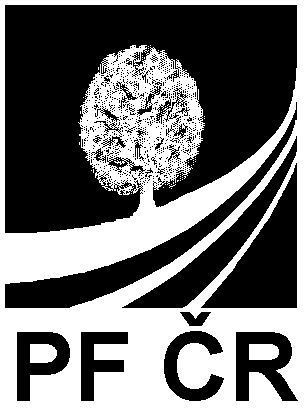 	POZEMKOVÝ FOND ČESKÉ REPUBLIKY	Sídlo: Husinecká 1024/11a, 130 00  Praha 3, IČ: 45797072, DIČ: CZ45797072	Zapsán v obchodním rejstříku vedeném Městským soudem v Praze, odd. A, vložka 6664	________________________________________________________________________            Adresa pro doručování: Pozemkový fond České republiky,  Krajské pracoviště pro Jihočeský kraj, Rudolfovská 80, 371 		SOHORS spol. s r.o.Žár u Nových Hradů  70374 01 Trhové SvinyVáš dopis zn.: ze dne:  naše zn.: PFCR 386173/2011/105/ŽE , 127N07/05Vyřizuje:  Ing. ŽemličkaDOPORUČENĚ DO VLASTNÍCH RUKOUtel.: 387 693 615(616)fax: 387 693 611E-mail: Datum:  10.10.  2011Věc : Oznámení o zániku nájemního vztahu k pozemkům v k.ú. Žar u Nových Hradů z nájemní smlouvy č. 127N07/05Dne 31.10.2007 jsme s Vámi uzavřeli nájemní smlouvu č. 127N07/05 na pronájem pozemků, mimo jiných, i  v k.ú. Žár u Nových Hradů. Seznam pozemků je uveden v příloze tohoto oznámení, která je jeho nedílnou součástí.	Dne 4.3.2011 došlo k nabytí právní moci rozhodnutí pozemkového úřadu o výměně nebo přechodu vlastnických práv (o zřízení nebo zrušení věcného břemene k dotčeným pozemkům), č.j. 9564/2011, spisová značka 2RP1894/2011-130714 v k.ú. Žár u Nových Hradů.Tímto dnem zaniká dle ust. §11 odst.8 zák. 139/2002 Sb., nájemní vztah k nemovitostem  pozemkům uvedených v příloze tohoto oznámení  v k.ú. Žár u Nových Hradů.S účinností od tohoto dne nenáleží Pozemkovému fondu ČR nájemné za pronájem dotčených pozemků pozemkovou úpravou. Po prověření předpisů a plnění nájemného z nájemní smlouvy č. 127N07/05 bude poměrná část úhrady nájemného od 1.10.2010 do rozhodného data změny pro k.ú. Žár u Nových Hradů řešena dodatkem č. 7, kde toto „Oznámení“ je jeho přílohou. 	S ohledem na počet nájemních smluv uzavřených Pozemkovým fondem ČR na pozemky, které byly dotčeny pozemkovou úpravou, není administrativně možné uzavřít k tomuto datu se všemi subjekty nové písemné nájemní smlouvy nebo případné dodatky.V zájmu zachování kontinuity nájemního vztahu je tedy nutné řešit mezidobí od zániku nájemního vztahu k dotčeným pozemkům do uzavření nové nájemní smlouvy eventuelně dodatku k nájemní smlouvě „Dohodou o zaplacení úhrady za užívání nemovitosti“. S pozdravem 							Pozemkový fond ČR							Mgr. Ing. Miroslav Šimekvedoucí Krajského pracoviště							  pro Jihočeský krajZa správnost : Ing. ŽemličkaTelefon:			Bankovní spojení	:	           Fax:		 	Úřední hodiny:387693615(616)        	GEMB, a.s.		          387693611		 	PO, ST  8-11, 12-17                                       č.ú. 46005544/0600Pozemkový fond České republikySídlo : Husinecká 1024/11a, 130 00  Praha 3zastoupený Mgr. Ing. Miroslavem Šimkem, vedoucím územního pracoviště Pozemkového fondu ČR v Českých Budějovicích, adresa : Rudolfovská 80, 371 13, České BudějoviceIČ: 457 97 072DIČ CZ45797072Zapsán v obchodním rejstříku vedeném Městským soudem v Praze, odd. A, vložka 6664Bankovní spojení : KB Praha 1, č.účtu 119301-011/0100územní pracoviště České Budějovice : GE Money Bank, a.s., oblastní pobočka České Budějovice, č.účtu 46005-544/0600- na straně jedné -aSOHORS, spol. s r.o., , Sídlo : Žár u Nových Hradů č.p. 70,  373 33, Nové Hradyzastoupena : Ing. Josefem Koubou, jednatelem společnostiSpolečnost je zapsána v obchodním rejstříku vedeném Krajským soudem v Českých Budějovicích, odd. C, vložka 1804IČO : 466 83 941,  DIČ : CZ46683941- na straně druhé –činí totoprohlášení o neplatnosti části nájemní smlouvyč. 127N07/05Pozemkový fond ČR a společnost SOHORS, spol. s r.o. tímto shodně prohlašují, že nájemní smlouva č. 127N07/05 uzavřená dne 31.10.2007 je neplatná v části týkající se nemovitostia to od 1.11.2007 (od účinnosti nájemní smlouvy), neboť shora uvedená nemovitost obsažená v předmětu nájmu této nájemní smlouvy je již pronajata nájemní smlouvou č. 1130N04/05 firmě Rybářství Nové Hrady spol. s r.o., neboť se jedná o pozemek pod vodní nádrží (rybníkem), který má v pronájmu společnost Nové Hrady s.r.o. Grafické znázornění této parcely je uvedeno v příloze tohoto prohlášení, které je jeho nedílnou součástí.Nájemní smlouva č. 127N07/05 tedy v předmětné části shora uvedené parcely nikdy platně nevznikla.	Vypořádání vzájemných závazků z předmětné části smlouvy bude provedeno v dodatku č. 2 ke smlouvě 127N07/05. Toto prohlášení je nedílnou přílohou tohoto dodatku.V Českých Budějovicích, dne 20.11.2008…………………………………..				……….……………		 	Pozemkový fond ČR				           SOHORS, spol. s r.o.         Mgr. Ing. Miroslav Šimek				             Ing. Josef Kouba	 	vedoucí územního pracoviště				 jednatel společnosti         v Českých BudějovicíchZa správnost ÚP ČB : Ing. 				Pozemkový fond České republikySídlo: Praha 3, Husinecká 1024/11a, PSČ 130 00 zastoupený Mgr. Ing. Miroslavem Šimkem, vedoucím územního pracoviště Pozemkového fondu ČR v Českých Budějovicích, adresa : Rudolfovská 80, 371 13, České Budějovice IČ: 45797072DIČ: CZ45797072Zapsán v obchodním rejstříku vedeném Městským soudem v Praze, odd. A, vložka 6664Bankovní spojení územního pracoviště : GE Money Bank, a.s., oblastní pobočka České Budějovice, číslo účtu 46005-544/0600(dále jen „pronajímatel“)- na straně jedné –aSOHORS, spol. s r.o., , Sídlo : Žár u Nových Hradů č.p. 70,  373 33, Nové Hradyzastoupena : Ing. Josefem Koubou, jednatelem společnostiSpolečnost je zapsána v obchodním rejstříku vedeném Krajským soudem v Českých Budějovicích, odd. C, vložka 1804IČO : 466 83 941,  DIČ : CZ46683941 (dále jen "nájemce")- na straně druhé -uzavírají podle ustanovení §  násl. zákona č. 40/1964 Sb., občanský zákoník, ve znění pozdějších předpisů, tutoNÁJEMNÍ SMLOUVUč. 127N07/05Čl. I	Pronajímatel spravuje ve smyslu zákona č. 229/1991 Sb., ve znění pozdějších předpisů (dále jen „zákon o půdě), nemovitosti ve vlastnictví státu specifikované v příloze č. 1 této smlouvy a vedené u  Katastrálního pracoviště České Budějovice, Katastrálního úřadu pro Jihočeský kraj. Příloha č. 1 je nedílnou součástí této smlouvy. 	Předmět nájmu přešel do této nájemní smlouvy ze smlouvy č. 803N02/05 upravený o změny v předmětu nájmu o převedené nemovitosti na třetí osoby, které byly řešeny dodatkem č. 10 k nájemní smlouvě č. 803N02/05. Aktualizovaný předmět nájmu dodatkem č. 10 ke smlouvě č. 803N02/05 bezprostředně a časově navazuje na smlouvu původní č. 803N02/05.Čl. II	Pronajímatel přenechává nájemci nemovitosti uvedené v čl. I do užívání za účelem : provozování zemědělské výroby.Čl. IIINájemce je povinen:a) užívat pozemky řádně v souladu s jejich účelovým určením, hospodařit na nich způsobem založeným na střídání plodin a hnojení organickou hmotou ve dvou až čtyřletých cyklech podle fyzikálních vlastností půdy, způsobu hospodaření a nároků pěstovaných rostlin,b) dodržovat povinnosti vyplývající ze zákona č. 147/1996 Sb., o rostlinolékařské péči, ve znění pozdějších předpisů,c) dodržovat zákaz hospodářské činnosti vyvolávající erozi půdy a používání toxických a jiných škodlivých látek s dlouhodobým reziduálním účinkem, dodržovat ustanovení § 3 odst. 1 zákona č. 334/1992 Sb., o ochraně zemědělského půdního fondu, ve znění pozdějších předpisů,d) umožnit pronajímateli provádění kontroly k bodům a) až c) formou nahlédnutí do evidence rozborů a vstupem na pozemek,e) dodržovat povinnosti vyplývající ze zákona č. 449/2001 Sb., o myslivosti, ve znění pozdějších předpisů,f)   provádět podle podmínek sběr kamene,g) vyžádat si souhlas pronajímatele při realizaci zúrodňovacích opatření a zakládání trvalých porostů na pozemcích nebo při provádění změny druhu pozemku (kultury),h)  trpět věcná břemena spojená s nemovitostmi, jež jsou předmětem nájmu,i) platit v souladu se zákonnou úpravou daň z nemovitostí za pronajaté nemovitosti, jež jsou předmětem nájmu.Čl. IV1) Tato smlouva se uzavírá od 1.11.2007 na dobu neurčitou.2) Právní vztah založený touto smlouvou lze ukončit dohodou nebo písemnou výpovědí.3) Smluvní strany se v souladu s § 678 zákona č. 40/1964 Sb., občanský zákoník, ve znění   pozdějších předpisů, dohodly na jednoměsíční výpovědní lhůtě.4) Nájemní smlouvu lze vypovědět v jednoměsíční výpovědní lhůtě, a to vždy jen k 1. říjnu běžného roku výpovědí doručenou druhé smluvní straně nejpozději do jednoho měsíce před tímto dnem.Čl. V1.) Nájemce je povinen platit pronajímateli nájemné.2.) Nájemné se platí ročně pozadu vždy k 1.10. běžného roku.3) Roční nájemné se stanovuje dohodou ve výši 75.396,- Kč (slovy : sedmdesátpěttisíctřistadevadesátšestkorun českých). Výpočet nájemného je uveden v příloze (Příloha k nájemní smlouvě č. 127N07/05) této smlouvy, která je její nedílnou součástí.4) Nájemné bude hrazeno převodem na účet pronajímatele vedený u GE Money Bank,a.s., číslo účtu 46005544/0600, variabilní symbol : 12710705.5) Nájemné za období od účinnosti smlouvy do 30.9. 2008 včetně činí 69.199,- Kč (slovy: šedesátdevěttisícjednostodevadesátdevětkorun českých) a bude uhrazeno k 1.10.2008.6.) Zaplacením se rozumí připsání placené částky na účet pronajímatele.7) Nedodrží-li nájemce lhůtu pro úhradu nájemného, je povinen podle ustanovení § 517 zákona č. 40/1964 Sb., občanský zákoník, ve znění pozdějších předpisů, zaplatit pronajímateli úrok z prodlení.8) Prodlení nájemce s úhradou nájemného delší než 60 dnů se považuje za porušení smlouvy, které zakládá právo pronajímatele od smlouvy odstoupit.Čl. VI	Pokud jsou na pronajímaných nemovitostech zřízena meliorační zařízení, nájemce se zavazuje:- u melioračních zařízení umístěných pod povrchem půdy zajistit jejich údržbu,- k hlavním melioračním zařízením umožnit přístup za účelem provedení údržby.Čl. VII	Nájemce bere na vědomí a je srozuměn s tím, že nemovitosti, které jsou předmětem nájmu dle této smlouvy, mohou být pronajímatelem převedeny na třetí osoby v souladu s jeho dispozičním oprávněním.Čl. VIII	Nájemce je oprávněn přenechat pronajaté nemovitosti, některé z nich nebo jejich části do podnájmu jen s předchozím písemným souhlasem pronajímatele.Čl. IX	Smluvní strany se dohodly, že jakékoliv změny a doplňky této smlouvy jsou možné pouze písemnou formou na základě dohody smluvních stran.Čl. X	Tato smlouva je vyhotovena ve třech stejnopisech, z nichž každý má platnost originálu.  Jeden stejnopis přebírá nájemce a ostatní jsou určeny pro pronajímatele.Čl. XI	Tato smlouva nabývá platnosti dnem jejího podpisu smluvními stranami.Čl. XII	Smluvní strany po přečtení této smlouvy prohlašují, že s jejím obsahem souhlasí a že tato smlouva je shodným projevem jejich vážné a svobodné vůle, a na důkaz toho připojují své podpisy.V Českých Budějovicích, dne 31.10.2007...................................................	                                    ....................................................		    pronajímatel						         nájemce	Pozemkový fond ČR				         		SOHORS, spol. s r.o.         Mgr. Ing. Miroslav Šimek					   Ing. Josef Kouba	 	vedoucí územního pracoviště				              jednatel společnosti         v Českých BudějovicíchZa správnost ÚP ČB : Ing. Poř.1ObsahPoč.listů1Sdělení nájemce o změně bankovního spojení12Analytický výpočet stavu pohledávek13Úplný výpis z OR, internetový zdroj ze dne 27.9.201054Nájemní smlouva včetně šest dodatků1115Dohoda o zaplacení úhrady za užívání nem. Č. 128N07/0536Výpočet poměrné části nájemného k dohodě č. 128N07/0527Průvodní dopisy k jednotlivým šesti dodatkům68žádost o ukončení pronájmu ze dne 24.10.201019Výpis z KN – Katastr NVF210Kopie kupní smlouvy č. 1046930805 Dědičová Kamila211Výpis z programu katastr NVF ze dne 11.3.2008312Korespondence ve věci podpisu listin pro nájemce ze dne 31.10.2007113GP 242-37/2005114Duplicity u původní NS se Sohorsem 803N02/05215Výpočet poměrné časti nájemného116Snímek katastrální mapy117Výpis z programu KatastrNVF ze dne 31.10.2007318Výpis z OR 1147Poř.1ObsahPoč.listů1Podklady pro dodatek č. 1112Podklady pro dodatek č. 2253Podklady pro dodatek č. 384Podklady pro dodatek č. 4305Podklady pro dodatek č. 5446Podklady pro dodatek č. 641789101112131415161718159ObecKatastrální území Druh evidenceParcelní čísloŽárBožejov u N. HradůKN2588ŽárBožejov u N. HradůKN2621ŽárBožejov u N. HradůKN2568Obeck.ú.Parc.skParcl. ČísloVýměra m2Nové HradyŠtiptoňPříděl.plán nebo jiný podklad-pozemkové328 díl 16174